Приложение 38к Правилам ведения нотариального делопроизводства в Донецкой Народной Республике(пункт 12.26)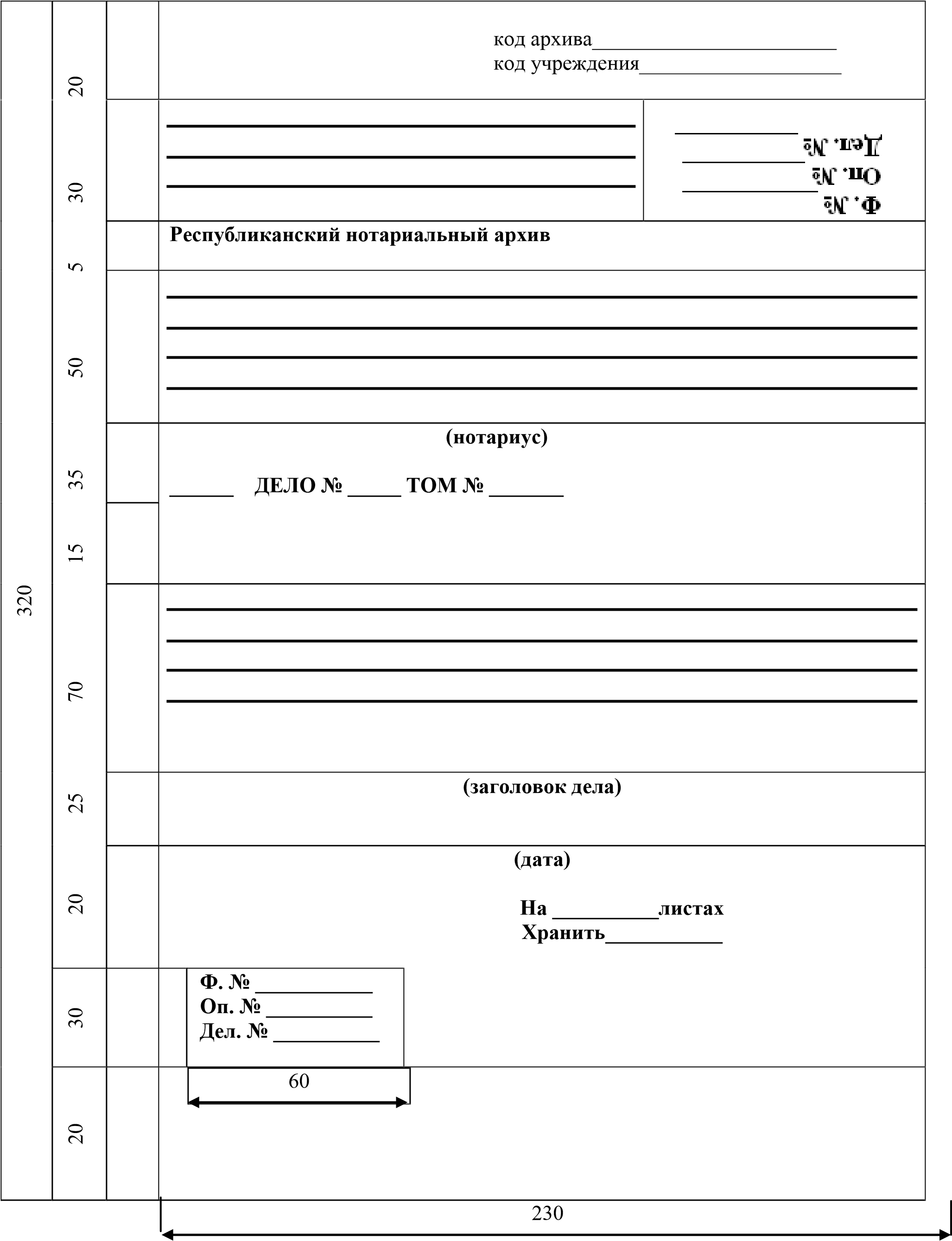 